Joint Communication to Carlsbad Businesses Regarding COVID-19 #13
July 15, 2020As we all continue to grapple with the COVID-19 health emergency, the city, chamber and village association will keep communicating updates to our businesses with timely, relevant news that may impact business operations. As always, our team stands ready to provide support to Carlsbad businesses facing challenges. If you have questions, concerns, challenges, or would like to see a topic addressed in a future communication, email us at business@carlsbadca.gov.New state orders for closuresSome business sectors are affected by new state closures that were announced on Monday and which went into effect today, Wednesday, July 15. These orders affect us because San Diego County remains on the state monitoring watchlist with new daily COVID-19 cases exceeding 100 per 100,000 residents (San Diego is currently at 145.3 per 100,000). In addition to the previous closure of bars and banning indoor activities at restaurants, movie theaters, family entertainment centers, museums and zoos, closure of indoor operations are now required for:Gyms and fitness centersPlaces of worshipProtestsOffices for non-critical sectorsPersonal care services (including nail salons, massage parlors, and tattoo parlors)Hair salons and barbershopsIndoor mallsFor hair salons, barbershops and personal care services, see the latest guidance here. We have engaged with the county and it is our understanding that until state guidance is updated, outdoor operations for these services is prohibited.For retailers and mall tenants, it is also our understanding from the county that businesses that are part of an indoor mall, but have an exterior entrance, may continue to operate, so long as their indoor entrance is closed, and the business still conforms to applicable fire codes with a reduced entrance. All other retail operations, including those that are part of an outdoor mall, can remain open.If you are an affected business, see below on how to “activate outdoor space for business use.”A note for our bars, pubs, brewpubs, and breweries As a reminder, the state is requiring all indoor dining to be closed. Breweries, tasting rooms, wineries, bars, pubs and brewpubs, whether operating indoors or outdoors, shall be closed with exceptions listed below.Bars, pubs, brewpubs, and breweries may operate outdoors if they are offering sit-down, outdoor, dine-in meals. Alcohol may be sold only in the same transaction as a meal. When operating outdoors, they must follow the dine-in restaurant guidance and should continue to encourage takeout and delivery service whenever possible.Bars, pubs, brewpubs, and breweries that do not provide sit-down meals themselves, but can contract with another vendor to do so, may serve dine-in meals when operating outdoors provided both businesses follow the dine-in restaurant guidance and alcohol is sold only in the same transaction as a meal.Activate outdoor space for business useIf you want to activate the public sidewalk next to your business or a private parking lot or common space, the city is allowing for temporary activation during COVID-19. The Community Development Department has made it quick and easy to apply. Once submitted, we aim to process your permit within a few business days. For background on expanding outdoor areas, refer to the council memorandum.Private Property/parking lotsFor temporary private property permits, including parking lots please find the application and submittal requirements here. There is no fee for this permit.SidewalksTo propose temporary use on a public sidewalk, please complete the right-of-way (use) permit application E-12. Submittal requirements for a right-of-way use permit is E-12A.  This permit includes a fee of $381.  Some requirements have been suspended, which are outlined in the council memorandum. Ready to submit or have a question?Please submit your application and site plan for outdoor use by emailing jeremy.riddle@carlsbadca.gov and/or kerry.jezisek@carlsbadca.gov. They are here to support and explain the process.Available stimulus programsThe county stimulus program and paycheck protection program are also still open and accepting applications.Help our Carlsbad businesses to #STAYSAFESTAYOPENThank you to those who continue to participate in the #StaySafeStayOpen campaign. We continue to gather stories, use social media, and provide a toolkit to businesses and their employees on how to be messengers for safe practices that will address the health emergency. Small habits, like wearing a mask, keeping distance, and washing hands can have a significant impact on reducing our cases and keeping our businesses open.If you have a story about how your business has adapted during this time or if you want more information regarding where to get communication resources for the campaign send us an email at business@carlsbadca.gov. Thank you for your resilience as we continue to navigate this crisis. Our wonderful businesses are what make Carlsbad great, and we are proud to be here to support you.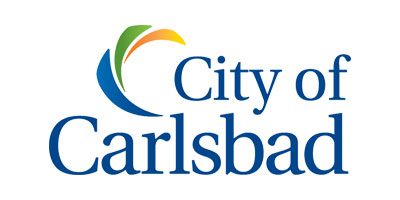 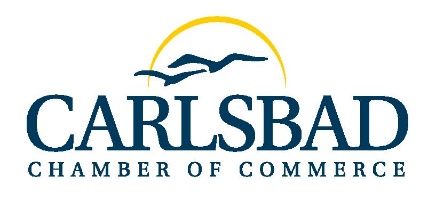 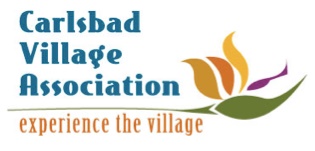 